ОБЛАСТНОЕ ГОСУДАРСТВЕННОЕ БЮДЖЕТНОЕПРОФЕССИОНАЛЬНОЕ ОБРАЗОВАТЕЛЬНОЕ УЧРЕЖДЕНИЕ"НИКОЛАЕВСКИЙ ТЕХНОЛОГИЧЕСКИЙ ТЕХНИКУМ"РАБОЧАЯ ПРОГРАММАУЧЕБНОЙ ПРАКТИКИУП.07 ПРИГОТОВЛЕНИЕ СЛАДКИХ БЛЮД И НАПИТКОВр.п. Николаевка2020г.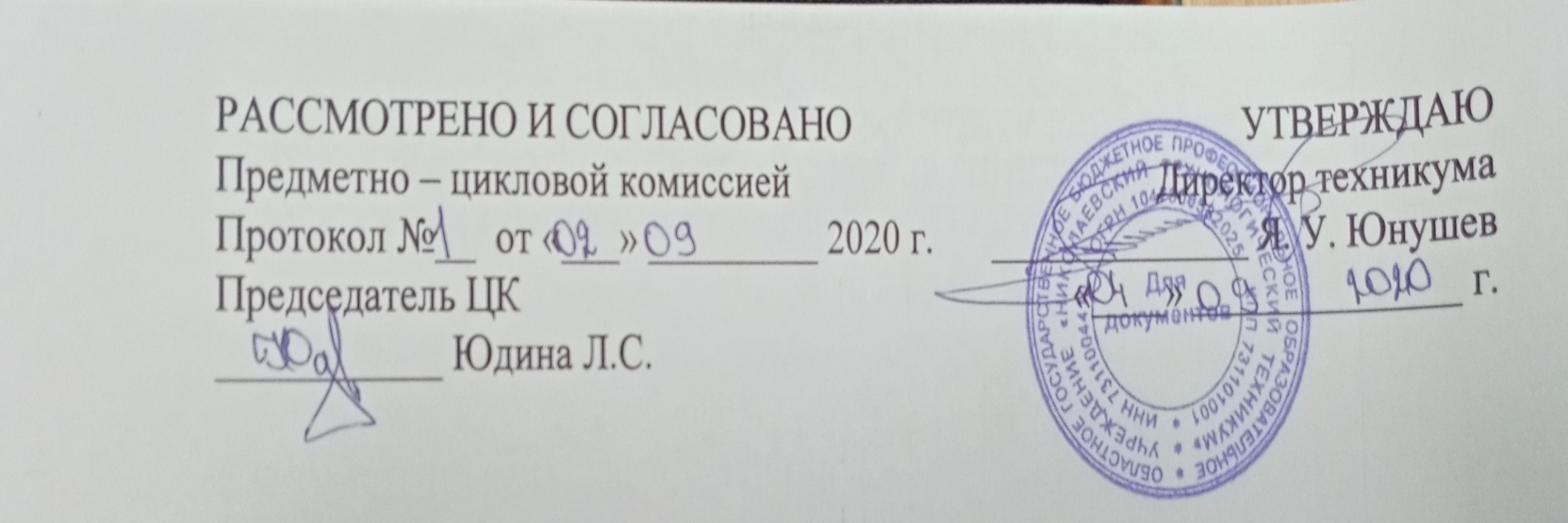 Разработчик: Кистанова А.В., мастер производственного обучения, преподавательСОДЕРЖАНИЕ 1.ПАСПОРТ ПРОГРАММЫ УЧЕБНОЙ ПРАКТИКИ УП 07 ПРИГОТОВЛЕНИЕ СЛАДКИХ БЛЮД И НАПИТКОВОбласть применения рабочей программыРабочая программа учебной практики является частью основной профессиональной образовательной программы, разработанной ОКПР 16675 «Повар» для основной адаптированной общеобразовательной программы для обучающихся с интеллектуальными нарушениями (умственной отсталостью). В соответствии с ФГОС 260000 Технология продовольственных продуктов и потребительских товаров в части освоения основного вида профессиональной деятельности  Приготовление сладких блюд и напитков и соответствующих профессиональных компетенций.Цели и задачи учебной практикиС целью овладения  видами профессиональной деятельности  Приготовление сладких блюд и напитков, обучающийся  в ходе освоения учебной практики  должен  иметь практический опыт:приготовление сладких блюд; приготовление напитков;Целью учебной  практики является:- приобретение обучающимися опыта по виду профессиональной деятельности  Приготовление сладких блюд и напитков. Задачами учебной практики (производственного обучения) являются: - обучение трудовым приемам, операциям и способам выполнения трудовых процессов, характерных для соответствующей профессии и необходимых для последующего освоения ими общих и профессиональных компетенций по избранной профессии;- закрепление и совершенствование  первоначальных практических профессиональных умений обучающихся.Рекомендуемое количество часов на освоение  учебной практики: 150 часов.1.4. «При угрозе возникновения и (или) возникновении отдельных чрезвычайных ситуаций, введении режима повышенной готовности или чрезвычайной ситуации на всей территории Российской Федерации либо на территории Ульяновской области реализация образовательной программы учебной дисциплины, а также проведение зачётов ,экзаменов, завершающих освоение рабочей образовательной программы, (пишут только в тех учебных программах, где по учебному плану зачёты и экзамены предусмотрены), осуществляется с применением электронного обучения, дистанционных образовательных технологий».  При необходимости можно расписать особенности проведения учебных занятий, практических и лабораторных работ в дистанционном формате. Например,  Лабораторные и практические работы будут продемонстрированы на платформе дистанционного обучения НикТТ.       Внести в рабочие программы учебных дисциплин следующие нормативные документы:	 « - Федеральный закон от 29.12.2012г № 273 «Об образовании в Российской Федерации» (если он не указан)   - Федеральный закон от 08.06.2020г № 164 –ФЗ «О внесении изменений в статьи 71.1 и 108 Федерального закона «Об образовании в Российской Федерации    - Приказ Министерства образования и науки Российской Федерации от 23 августа 2017 года №816».2. ТЕМАТИЧЕСКИЙ ПЛАН И СОДЕРЖАНИЕУЧЕБНОЙ  ПРАКТИКИ3.  УСЛОВИЯ РЕАЛИЗАЦИИ УЧЕБНОЙ ПРАКТИКИ3.1. Требования к  материально-техническому обеспечениюПрограмма  учебной практики реализуется в учебно-кулинарном  цехе.Оборудование кулинарного цеха и рабочих мест цеха: Технологическое оборудование: производственные столы, холодильные шкафы, шкаф холодильный  низко – температурный ,шкаф жарочный, плита электрическая, электромиксер, блендер, мясорубка, моечные ванны, настольные весы, стол разделочный, инвентарь в комплекте согласно технологическим процессам. Инвентарь: комплект ножей поварской тройки, разделочные доски, ящики для специй, сковороды чугунные и порционные, противни, блюда и лоточки, пирожковые тарелки, баранчики, столовые приборы, лопаточки, соусники, икорницы, кокильницы.Рабочее место мастера: производственный стол, классная доска, комплект оборудования и инвентаря. Оборудование лабораторий и рабочих мест лабораторий:альбомы, натуральныеи наглядные пособия, инструкционные карты, технологические карты, плакаты, таблицы, схемы, муляжи, карточки задания, тесты, эталоны изделия, слайды, информационный материал по профессии, методические разработки по теме учебной программы, перечень учебно-производственных работ, программы учебные, производственные программы, сборники, инструкции по ТБ, правила по противопожарной и электро – безопасности. 3.2. Информационное обеспечение обучения:1. Закон Российской Федерации «Об образовании» (в действующей редакции).2. Федеральный закон от 1 декабря . № 309-ФЗ «О внесении изменений в отдельные законодательные акты Российской Федерации в части изменения понятия и структуры государственного образовательного стандарта».3. Федеральный закон Российской Федерации от 1 декабря . N 307-ФЗ «О внесении изменений в отдельные законодательные акты Российской Федерации в целях предоставления объединениям работодателей права участвовать в разработке и реализации государственной политики в области профессионального образования».4. Постановление Правительства РФ от 24 декабря   N 1015 «Об утверждении правил участия объединений работодателей в разработке и реализации государственной политики в области профессионального образования».5. Типовое положение  об образовательном учреждении начального профессионального образования» (утв. постановлением Правительства  РФ от 14 июля . N 521).6. Федеральный государственный стандарт по профессии.7. Приказ от 28 сентября . N 354 «Об утверждении Перечня профессий начального профессионального образования» (зарегистрирован в Минюст России от 22 октября . N 15083).8. Положение об учебной практике (производственном обучении) и производственной практике обучающихся, осваивающих основные профессиональные образовательные программы начального профессионального образования (Утверждено приказом Министерства образования и  науки Российской Федерации от «26» ноября 2009 г. № 674).9. Разъяснения по формированию примерных программ профессиональных модулей начального профессионального и среднего профессионального образования на основе Федеральных государственных образовательных стандартов начального профессионального и среднего профессионального образования (Утв. Директором Департамента государственной политики и нормативно-правового регулирования в сфере образования Министерства образования и науки Российской Федерации 28 августа .).10.  Классификаторы социально-экономической информации: [Электронный ресурс]. Форма доступа – http://www.consultant.ruЕдиный тарифно-квалификационный справочник (ЕТКС);Единый квалификационный справочник должностей руководителей, специалистов и служащих (ЕКСДРСС);Общероссийский классификатор профессий рабочих, должностей служащих и тарифных разрядов (ОК 016 – 94, ОКПДТР);Общероссийский классификатор видов экономической деятельности (ОК 029-2001, ОКВЭД); Общероссийский классификатор специальностей по образованию (ОКСО).11. Скакун В.А. Методика производственного обучения в схемах и таблицах: Методическое пособие. – М.: ИРПО, 2020г. – стр 74,76-77.Технические средства обучения: компьютер, мультимедийный проектор, телевизор, электронные носители, слайды, презентации, электронные учебники.3.3. Общие требования к организации учебной практики.       Учебная практика  проводится по данному модулю в количестве 150 часов. Профессиональная практика проводится при освоении обучающимся всех профессиональных компетенций в рамках профессионального модуля и реализуется концентрированно в количестве 180 часов.Учебная практика проводится в форме организации учебных бригад, урочная форма, индивидуальная, активными методами обучения.4. КОНТРОЛЬ И ОЦЕНКА РЕЗУЛЬТАТОВ                                              ОСВОЕНИЯ УЧЕБНОЙ ПРАКТИКИКонтроль и оценка результатов освоения программы учебной практики осуществляется мастером производственного обучения/преподавателем профессионального цикла  в процессе проведения занятий, а также выполнения учащимися учебно-производственных заданий.1. ПАСПОРТ  ПРОГРАММЫ УЧЕБНОЙ ПРАКТИКИстр.  42. результаты освоения УЧЕБНОЙ ПРАКТИКИ63. СТРУКТУРА  и содержание УЧЕБНОЙ ПРАКТИКИ74 условия реализации  УЧЕБНОЙ ПРАКТИКИ145. Контроль и оценка результатов освоения УЧЕБНОЙ ПРАКТИКИ18Наименование профессионального модуля, тем          Содержание учебного материалаОбъём  часовПМ.07 Приготовление сладких блюд и напитков.ПМ.07 Приготовление сладких блюд и напитков.150Тема 07.1. Сладкие блюда.Обучающийся должен:иметь практический опыт:                                                                                                приготовление сладких блюд;                                                                                    102Тема 07.1. Сладкие блюда.Содержание учебного материала: 07.1.1. Приготовление компотов из сухих фруктов и ягод;   07.1.2. Приготовление компотов из свежих фруктов и ягод;   07.1.3. Приготовление компота из консервированных фруктов;07.1.4. Приготовление киселей из клюквы;  07.1.5. Приготовление киселея молочного;07.1.6. Приготовление желе;07.1.7. Приготовление многослойного желе;07.1.8. Приготовление мусса яблочного (на манной крупе);   07.1.9. Приготовление  самбука абрикосового;07.1.10. Приготовление крема ванильного из сметаны;07.1.11. Приготовление гренок;07.1.12. Приготовление пудинга сухарного;07.1.13. Приготовление шарлотки яблочной;07.1.14. Приготовление баннанового десерта;07.1.15. Приготовление киселя из концентрата;07.1.16. Приготовление яблоки жареные в тесте;07.1.17. Приготовление десерта «Апельсиновый».  Тема 07.2. Напитки.иметь практический опыт:                                                                                                приготовление напитков;48Тема 07.2. Напитки.Содержание учебного материала:Приготовление и оформление горячих напитков07.2.1. Приготовление чая;07.2.2. Приготовление кофе по-восточному;07.2.3. Приготовление шоколада;Приготовление  и оформление холодных напитков07.2.4.Приготовление кофе -гляссе;07.2.5.Приготовление напитка «Петровский»;07.2.6.Приготовление малинового айс-крима;07.2.7.Приготовление ананасового фраппе;07.2.8.Приготовление коктейля «лимонад»;    Итого:150Результаты обучения (освоенный практический опыт)Формы и методы контроля и оценки результатов обученияПриготовление сладких блюд.Экспертное наблюдение учебно-производственного задания.Экспертное наблюдение и оценка в ходе выполнения учебной практики.Приготовление напитков.Экспертное наблюдение технологического процесса.Экспертное наблюдение и оценка в ходе выполнения учебной практики.